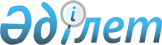 О проекте Закона Республики Казахстан "О внесении дополнений в Уголовный Кодекс Республики Казахстан по вопросам борьбы с незаконным выездом и нелегальной миграцией с целью последующей сексуальной или иной эксплуатации"Постановление Правительства Республики Казахстан от 6 февраля 2003 года N 136      Правительство Республики Казахстан постановляет: 

      Внести на рассмотрение Мажилиса Парламента Республики Казахстан проект Закона Республики Казахстан "О внесении дополнений в Уголовный Кодекс Республики Казахстан по вопросам борьбы с незаконным выездом и нелегальной миграцией с целью последующей сексуальной или иной эксплуатации".       Премьер-Министр 

      Республики Казахстан Проект          Закон Республики Казахстан  О внесении дополнений в Уголовный Кодекс Республики 

Казахстан по вопросам борьбы с незаконным выездом и 

нелегальной миграцией с целью последующей 

сексуальной или иной эксплуатации       Внести в Уголовный Кодекс  Республики Казахстан от 16 июля 1997 г. (Ведомости Парламента Республики Казахстан, 1997 г., N 15-16, ст. 211; 1998 г., N 16, ст. 219; N 17-18 ст. 225; 1999 г., N 20, ст. 721; N 21, ст. 774; 2000 г., N 6, ст. 141; 2001 г., N 8, ст. 53, 54; 2002 г., N 4, ст. 32, 33; N 10, ст. 106; N 17, ст. 155) следующие дополнения: 

      в статье 128: 

      заголовок статьи после слова "Вербовка" дополнить словами ", а также вывоз и транзит"; 

      часть третью после слова "Казахстан" дополнить словами ", а равно вывоз людей за пределы Казахстана или перевозка через территорию Республики Казахстан людей, следующих из одного иностранного государства в другое, заведомо для сексуальной или иной эксплуатации".       Президент 

      Республики Казахстан 
					© 2012. РГП на ПХВ «Институт законодательства и правовой информации Республики Казахстан» Министерства юстиции Республики Казахстан
				